Öğrencinin	Ağırlığı:%X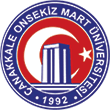 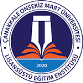 Adı,Soyadı ve İmzası:	Kağıt Türü: 	                  BAŞARILAR DİLERİM.SORULAR ve CEVAPLART.CÇANAKKALE ONSEKİZMART ÜNİVERSİTESİ LİSANASÜSTÜ EĞİTİM ENSTİTÜSÜ*SINAV KAĞIDI*T.CÇANAKKALE ONSEKİZMART ÜNİVERSİTESİ LİSANASÜSTÜ EĞİTİM ENSTİTÜSÜ*SINAV KAĞIDI*T.CÇANAKKALE ONSEKİZMART ÜNİVERSİTESİ LİSANASÜSTÜ EĞİTİM ENSTİTÜSÜ*SINAV KAĞIDI*T.CÇANAKKALE ONSEKİZMART ÜNİVERSİTESİ LİSANASÜSTÜ EĞİTİM ENSTİTÜSÜ*SINAV KAĞIDI*T.CÇANAKKALE ONSEKİZMART ÜNİVERSİTESİ LİSANASÜSTÜ EĞİTİM ENSTİTÜSÜ*SINAV KAĞIDI*SINAV BİLGİLERİ20XX-20XY Akademik Yılı Güz Yarıyılı Final Sınav Soruları20XX-20XY Akademik Yılı Güz Yarıyılı Final Sınav SorularıS I N A VTarihi:XX.XX.20XXDersin Kodu ,AdıÇİİKXXXS I N A VTarihi:XX.XX.20XXDersin SorumlusuDr. XXX XXXDr. XXX XXXS I N A VTarihi:XX.XX.20XXÖğrencinin ProgramıTezsiz UzaktanÖğretimÇalışma İlişkileri ve İnsan Kaynakları Yönetimi Pr.S I N A VSüresi: X DK.Öğrencinin Numarası:XXXXXXXXXXXXXXXXS I N A VSüresi: X DK.